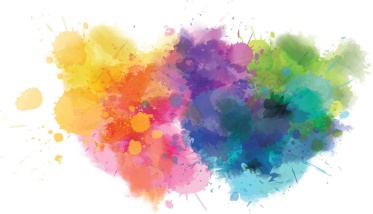 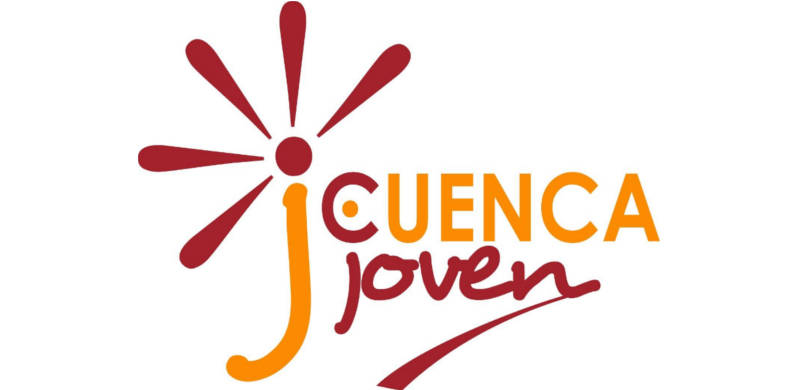 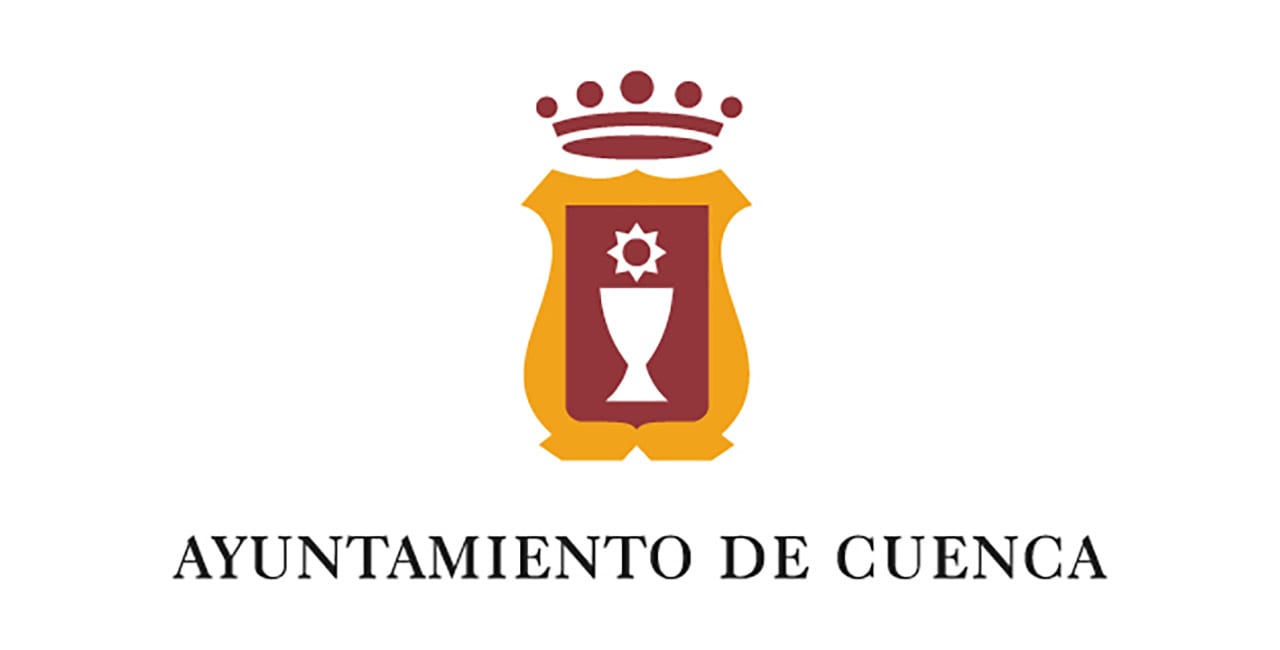                                            SOLICITUD DE INSCRIPCIÓN                                  SALA DE EXPOSICIONES  CENTRO JOVENDOCUMENTACIÓNCada artista adjuntará a su solicitud la siguiente documentación:· Fotocopia del DNI o pasaporte.· Currículum Vitae.· Dossier fotográfico o memoria con las obras que desea exponer indicando títulos, dimensiones, peso en el caso de escultura, año de realización, así como materiales utilizados. En el caso de instalaciones se adjuntará un plano o croquis indicativo para exposición.INSCRIPCIONES· La inscripción se formalizará cumplimentando la solicitud anexa y adjuntando la documentación indicada en las bases. La solicitud deberá ser firmadapor el/la propio/a interesado/a.· El plazo de solicitudes comprenderá del 26 de octubre al 22 de noviembre, ambos incluidos.· La solicitud firmada, junto con la documentación aportada se presentará a través de la web y de manera presencial en el CENTRO JOVEN CUENCAAv de los Reyes Católicos, 35, 16003, Cuenca. Teléfono: 969 23 90 24.E-mail de contacto en caso de dudas no resueltas: cosimoarteymediacion@gmail.com